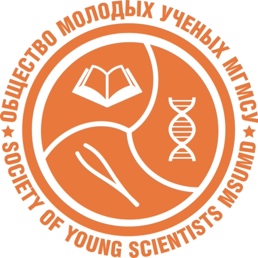 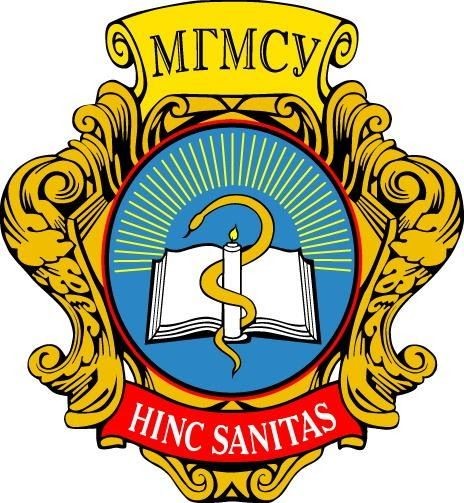 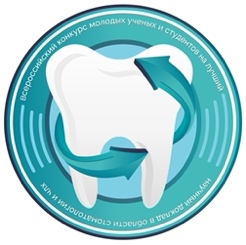 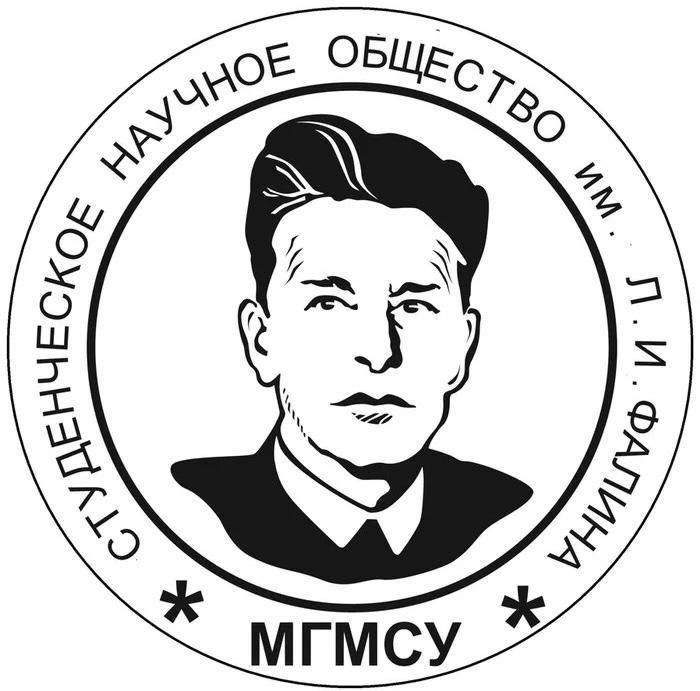 ФГБОУ ВОМОСКОВСКИЙ ГОСУДАРСТВЕННЫЙ МЕДИКО-СТОМАТОЛОГИЧЕСКИЙ УНИВЕРСИТЕТ имени А.И. ЕВДОКИМОВАМинистерства здравоохранения РФУважаемые молодые ученые и студенты!Приглашаем Вас к участию вVI Всероссийском открытом конкурсе молодых ученых и студентов на лучший научный доклад в области стоматологии и челюстно-лицевой хирургииКонкурс призван содействовать мотивации талантливых молодых ученых и студентов, специализирующихся в области стоматологии, в развитии компетенций и к профессиональному становлению в области научно-исследовательской деятельностиК участию приглашаются студенты стоматологических факультетов и молодые учёные аспиранты, соискатели ученой степени кандидата наук, ординаторы, сотрудники кафедр и лабораторий, врачи, участвующие в научно-исследовательской работе, не имеющие ученой степени, из вузов, научных центров, медицинских организаций стоматологического профиля возрастом до 35 лет.Конкурс проходит в два этапа.  Первый этап проводится в форме заочного конкурсного отбора поданных заявок. Второй очный этап состоится в Москве, на базе МГМСУ имени А. И. Евдокимова 30 марта 2022 года. На втором этапе состоится оценка научных докладов и презентаций, прошедших конкурсный отбор первого этапа. В отборочную комиссию первого этапа и конкурсное жюри на втором этапе входят ведущие ученые, работающие в области стоматологии и ЧЛХ.Тематические направления конкурса:Общие вопросы стоматологии; организация стоматологической помощи. Профилактика стоматологических заболеваний;Инфекционная безопасность в стоматологии (дезинфекция, стерилизация и пр.);Терапевтическая стоматология;Хирургическая стоматология;Челюстно-лицевая хирургия. Детская челюстно-лицевая хирургия;Ортопедическая стоматология;Детская стоматология;Ортодонтия;Стоматологическое материаловедение.Все участники второго этапа получат сертификаты. Победители Конкурса будут награждены дипломами и ценными призами.График проведения Конкурса:Подробнее о Конкурсе на сайте http://www.msmsu.ru/Работы для участия в конкурсе принимаются по адресу stomat.konkurs@gmail.com Прием заявок на Конкурс, присвоение входящего номера заявкам, формальная экспертиза на соответствие конкурсным требованиям.11.10.2021 – 06.12.2021 гг.Работа отборочной комиссии (оценка работ, поступивших для участия в Конкурсе; отбор лучших работ для участия во втором этапе Конкурса).13.12.2021 – 04.03.2022 гг. Размещение информации о результатах отборочного этапа и вышедших во второй этап участниках Конкурса.10.03.2022 г. Публикация программы секций второго этапа Конкурса.10.03.2022 г.Проведение второго этапа Конкурса, определение и награждение победителей.30.03.2022 г.